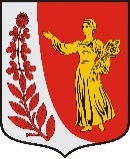 СОВЕТ ДЕПУТАТОВ
МУНИЦИПАЛЬНОГО ОБРАЗОВАНИЯ«ПУДОМЯГСКОЕ СЕЛЬСКОЕ ПОСЕЛЕНИЕ»ГАТЧИНСКОГО МУНИЦИПАЛЬНОГО РАЙОНАЛЕНИНГРАДСКОЙ ОБЛАСТИРЕШЕНИЕ                                  от 23.07. 2020 г.                                                                                                  № 55О внесении изменений в решение Совета депутатов Пудомягского сельского поселения от 06.02.2018 г. № 197 «Об организации участия населения в осуществлении местного самоуправления в иных формах на территории административного центра»В соответствии с Федеральным законом от 06.10.2003 № 131-ФЗ «Об общих принципах организации местного самоуправления в Российской Федерации», Областным законом Ленинградской области от 15 января 2018 года № 3 - оз «О содействии участию населения в осуществлении местного самоуправления в иных формах на территориях административных центров муниципальных образований Ленинградской области» и Уставом муниципального образования «Пудомягское сельское поселение» Гатчинского муниципального района Ленинградской области, Советом депутатов Пудомягского сельского поселения,РЕШИЛ:1.  Внести изменения в решение Совета депутатов Пудомягского сельского поселения от 06.02.2018г. № 197 «Об организации участия населения в осуществлении местного самоуправления в иных формах на территории административного центра»:1.1. В Приложение 1 к Решению Совета депутатов Пудомягского сельского поселения от 06.02. 2018 года № 197:1.1.1. пункт 2.2. изложить в новой редакции: «2.2. Члены инициативной комиссии избираются на собраниях (конференциях)  граждан на территории административного центра, проводимых в соответствии с областным законом и Уставом. Инициативная комиссия формируется на срок, не более чем на пять лет».1.1.2. Дополнить пунктом 2.5.1:«2.5.1.Членом инициативной комиссии не может быть избрано лицо:- замещающее государственную должность, должность государственной гражданской службы, муниципальную должность или должность муниципальной службы;- признанное судом недееспособным или ограниченно дееспособным;- имеющее непогашенную или неснятую судимость.1.2. В Приложение 3 к Решению Совета депутатов Пудомягского сельского поселения от 06.02. 2018 года № 197:1.2.1. Изложить п. 1 в новой редакции:«1.Отбор инициативных предложений для направления инициативных предложений в администрацию муниципального образования «Пудомягское сельское поселение» Гатчинского муниципального района (далее- администрация поселения) в целях включения инициативных предложений в муниципальную программу (подпрограмму), выбор представителей инициативных комиссий для участия в реализации инициативных предложений, включенных в муниципальную программу (подпрограмму), в том числе, для осуществления контроля реализации инициативных предложений осуществляются на очных собраниях жителей и/или альтернативным (дистанционным) способом».1.2.2. Изложить п. 2 в новой редакции:«2.Собрание жителей может выбрать как один, так и несколько инициативных предложений, одного или несколько представителей инициативных групп. По итогам проведения очного собрания и/ или по результатам анализа полученных предложений путем заочного собрания граждан оформляется протокол согласно приложению 1 к настоящему Порядку с указанием инициативных предложений граждан»1.2.3. Изложить п. 3 в новой редакции: «3. Инициативная комиссия собирает подписи в поддержку инициативных предложений по форме согласно приложению 2 к настоящему Порядку и/или организовывает заочную форму проведения голосования».3. Решение вступает в силу после его официального опубликования.4. Опубликовать Решение в газете «Гатчинская правда» и на официальном сайте муниципального образования «Пудомягское сельское поселение» Гатчинского муниципального района Ленинградской области в информационно-телекоммуникационной сети «Интернет». 5. Контроль за исполнением Решения возложить на постоянно действующую комиссию по социальной политике совета депутатов Пудомягского сельского поселения.Глава Пудомягского сельского поселения                                                           Л.И. Буянова